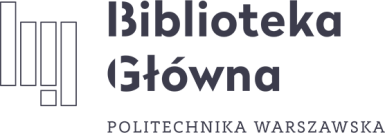 znak postępowania: DABG.261.45.2021 Zapytanie OfertoweInformacje ogólneZamawiającym jest:Politechnika Warszawska Biblioteka GłównaPlac Politechniki 100-661 WarszawaNIP: 525 000 58 34Do niniejszego postępowania nie mają zastosowania przepisy Ustawy z dnia 11 września 2019 r.
- Prawo zamówień publicznych (tekst jednolity Dz.U. 2021 poz. 1129 z późniejszymi zmianami)W kwestiach nieuregulowanych w niniejszym Zapytaniu stosuje się przepisy Kodeksu cywilnego.Przedmiot zamówieniaPrzedmiotem zamówienia jest „Usługa czyszczenia wykładzin dywanowych oraz tapicerki meblowej (fotele, krzesła, fotele komputerowe), w pomieszczeniach Biblioteki Głównej Politechniki Warszawskiej  zlokalizowanych w Warszawie (00-661), przy pl. Politechniki 1 (Gmach Główny)”.Szczegółowy zakres zamówienia znajduje się w: załączniku nr 1 do niniejszego Zapytania Ofertowego 
- „Opis przedmiotu zamówienia”.Warunki udziału w Postępowaniu            	Ofertę w Postępowaniu złożyć może Wykonawca, który:	Posiada kompetencje lub uprawnienia do prowadzenia określonej działalności lub czynności, 
jeżeli przepisy prawa nakładają obowiązek posiadania takich uprawnień;Na potwierdzenie niniejszego warunku Wykonawca przedłoży:aktualny odpis z właściwego rejestru lub z centralnej ewidencji i informacji o działalności gospodarczej, wystawiony nie wcześniej niż 6 miesięcy przed upływem terminu składania ofert;Posiada wiedzę i doświadczenie oraz dysponuje potencjałem technicznym i osobami zdolnymi 
do wykonania zamówienia;Na potwierdzenie niniejszego warunku Wykonawca przedłoży:wykaz zrealizowanych w okresie ostatnich 3 lat przed upływem terminu składania ofert, przynajmniej 3 umów, których przedmiotem była realizacja usługi stanowiącej przedmiot zamówienia o wartości min. 30.000,00 zł brutto każda, wraz z podaniem ich przedmiotu, wartości, dat wykonania oraz podmiotów, na rzecz których umowy te zostały zrealizowane 
lub są realizowane wraz z dowodami potwierdzającymi ich wykonanie z należytą starannością zgodnie z uzupełnieniem nr 1 do Formularza Ofertowego - „Wykaz wykonanych usług”;Znajduje się w sytuacji ekonomicznej lub finansowej zapewniającej wykonanie zamówienia;Na potwierdzenie niniejszego warunku Wykonawca przedłoży:polisę lub inny dokument ubezpieczenia potwierdzający, że Wykonawca jest ubezpieczony 
od odpowiedzialności cywilnej w zakresie prowadzonej działalności gospodarczej na kwotę nie mniejszą niż 100.000,00 zł. Warunki realizacji zamówienia (istotne postanowienia lub ogólne warunki umowy lub wzór umowy)Termin i miejsce realizacji zamówienia.Zamawiający wymaga, aby realizacja przedmiotu zamówienia odbyła się w terminie 11-19 grudnia 2021 roku, w ciągu 14 dni od podpisania Umowy. Realizacja przedmiotu zamówienia odbywać się będzie, we wskazanych w trakcie wizji lokalnej, 
pomieszczeniach użytkowanych przez Bibliotekę Głównej Politechniki Warszawskiej (dalej: BG PW) 
w Gmachu Głównym Politechniki Warszawskiej, w Warszawie (00-661) przy Placu Politechniki 1.Warunki płatności.Płatność wynagrodzenia nastąpi jednorazowo przelewem za zrealizowany przedmiot umowy na konto podane przez Dostawcę w ciągu 14 dni od daty otrzymania przez Zamawiającego faktury. W przypadku opóźnienia płatności Wykonawca może obciążyć Zamawiającego odsetkami w ustawowej wysokości – pozostałe ustalenia dotyczące warunków płatności zgodnie z załącznikiem nr 3 
do niniejszego Zapytania Ofertowego – „Wzór umowy”.Kary umowne. Kary umowne jakimi Zamawiający może obciążyć Wykonawcę w związku z nienależytym lub nieterminowym wykonaniem postanowień umowy. Zamawiający może żądać od Dostawcy zapłaty następujących kar umownych: za opóźnienie w realizacji przedmiotu zamówienia – kary umownej w wysokości 0,3 % wartości brutto, określonej w odpowiednim § umowy, nie dostarczonego w terminie przedmiotu zamówienia za każdy dzień opóźnienia w ich dostawie, jednak nie więcej niż 10 % wartości Umowy brutto; za odstąpienie od Umowy z przyczyn leżących po stronie Wykonawcy – 15 % wynagrodzenia Wykonawcy brutto wartości umowy – pozostałe ustalenia dotyczące warunków płatności zgodnie 
z załącznikiem nr 3 do niniejszego Zapytania – „Wzór umowy”.Zabezpieczenie należytego wykonania umowy itp. - nie dotyczy.Zamawiający nie dopuszcza możliwości składania ofert częściowych.Istotne postanowienia oraz ogólne warunki umowy / wzór umowy stanowią załącznik nr 3 
do niniejszego Zapytania – „Wzór umowy”.Kryteria oceny ofertWykonawca poda w Formularzu Ofertowym, którego wzór stanowi Załącznik nr 1 do zaproszenia, całkowitą cenę (wynagrodzenie), która będzie zawierała wszystkie koszty związane z realizacją zamówienia:w przypadku osób fizycznych – wynagrodzenie brutto w przypadku podmiotów gospodarczych – koszt bruttoWszystkie czynności związane z obliczeniem wynagrodzenia i mające wpływ na jego wysokość Wykonawca powinien wykazać z należytą starannością.Wynagrodzenie należy obliczyć w taki sposób, by obejmowało wszelkie koszty jakie poniesie Wykonawca w celu należytego wykonania przedmiotu zamówienia, w tym także wszelkie koszty nie wynikające bezpośrednio z opisu przedmiotu zamówienia.Cenę oferty należy podać w złotych polskich (PLN). Cena musi być wyrażona w jednostkach nie mniejszych niż grosze (do dwóch miejsc po przecinku),przy zachowaniu matematycznej zasady zaokrąglania liczb (nie dopuszcza się podania jednostek w tysięcznych częściach złotego).Przygotowanie i składanie ofertWykonawca może złożyć tylko jedną ofertę. Oferta winna odpowiadać treści Zapytania.Ofertę należy złożyć na Formularzu ofertowym wraz z uzupełnieniem nr 1, wg wzoru stanowiącego Załącznik nr 2 do niniejszego Zapytania.Ofertę należy złożyć w języku polskim za pośrednictwem platformy zakupowej www.platformazakupowa.pl/pn/pw_edu - do 3 grudnia 2021 r. do godz. 10:00 Oferty złożone po terminie nie będą rozpatrywane – i podlegają niezwłocznemu zwrotowi Oferentowi, 
o ile zostały złożone w formie pisemnej.Oferent może przed upływem terminu składania ofert zmienić lub wycofać swoją ofertę.Termin związania ofertą wynosi 30 dni – tj. 3.01.2022 r. Bieg terminu rozpoczyna się wraz z upływem terminu składania ofert. Zamawiający zastrzega sobie możliwość wnioskowania o przedłużenie terminu związania ofertą o kolejne 30 dni.Przebieg postępowaniaZamawiający zastrzega sobie możliwość dokonania zmian w niniejszym Zapytaniu przed upływem terminu składania. W przypadku wprowadzenia zmian, Zamawiający przekaże informację o zmianach:Zamieszczając stosowną informację na stronie internetowej – jeżeli Zapytanie było zamieszczone na stronie internetowej, albo wysyłając informację wykonawcom zaproszonym do składania ofert.Wykonawcom, którzy zgłosili zainteresowanie uczestnictwa w postępowaniu.Każda zmiana staje się wiążąca od chwili zamieszczenia informacji na stronie internetowej, przekazania Wykonawcom drogą elektroniczną informacji o jej dokonaniu.Zamawiający może zwrócić się do Wykonawców, którzy nie złożyli wymaganych w ofercie dokumentów albo, którzy złożyli w ofercie dokumenty, zawierające błędy, do ich złożenia lub uzupełnienia.Zamawiający może wskazać inne istotne informacje o sposobie oceny ofert oraz o przebiegu postępowania do wyboru oferty, wynikające z konkretnych warunków i kryteriów oceny ofert.Zamawiający nie udzieli Zamówienia Wykonawcy, którego oferta: nie spełnia wymagań określonych w Zapytaniu publicznym lub Zapytaniu ofertowym;zawiera błędy w obliczeniu ceny;zawiera rażąco niską cenę w stosunku do przedmiotu Zamówienia;jest nieważna na podstawie odrębnych przepisów;Jeżeli Wykonawca, którego oferta została wybrana uchyla się od zawarcia Umowy lub nie wnosi wymaganego zabezpieczenia należytego wykonania umowy, Zamawiający może wybrać najkorzystniejszą ofertę spośród pozostałych ofert, bez przeprowadzania ich ponownej oceny. Wybór oferty i przekazanie przez Zamawiającego informacji o wyborze oferty nie stanowi przyjęcia oferty w rozumieniu Kodeksu cywilnego i nie oznacza zobowiązania do zawarcia umowy pomiędzy Zamawiającym i Wykonawcą.Zawarcie umowy z wybranym Wykonawcą nastąpi po ustaleniu szczegółowych warunków (treści) umowy.Niezwłocznie po zakończeniu postępowania zawiadamia się wszystkich Wykonawców, którzy złożyli oferty, o wyborze najkorzystniejszej oferty lub o zakończeniu postępowania bez wyboru żadnej ze złożonych ofert. W przypadku wyboru oferty najkorzystniejszej wskazuje się co najmniej imię i nazwisko lub nazwę (firmę) oraz adres Wykonawcy, którego ofertę wybrano. Informację, o której mowa w  pkt 7.8. Zamawiający zamieszcza na stronie internetowej.Złożenie oferty oznacza zaakceptowanie przez Wykonawcę wymagań zawartych w niniejszym Zapytaniu oraz zaakceptowanie ich bez zastrzeżeń.Wszystkie koszty związane z udziałem w postępowaniu, w tym z przygotowaniem i dostarczeniem oferty ponosi Wykonawca.Ze strony Zamawiającego osobą uprawnioną do kontaktu w sprawie niniejszego Postępowania jest: W sprawach formalnych: Dorota Miecznikowska,T: +48 22 234 71 75 E: dorota.miecznikowska@pw.edu.pl , BG@pw.edu.plW sprawach merytorycznych: Krzysztof Król,T: +48 22 234 77 00 E: krzysztof.król@pw.edu.pl , BG@pw.edu.pl8.   Klauzula informacyjna Zamawiającego dotycząca spełnienia obowiązku informacyjnego RODOKlauzula informacyjna Zamawiającego dotycząca ochrony danych osobowych, składana względem osób fizycznych, których dane osobowe Zamawiający pozyska od Wykonawcy, a w szczególności: Wykonawcy będącego osobą fizyczną, Wykonawcy będącego osobą fizyczną, prowadzącą jednoosobową działalność gospodarczą, pełnomocnika Wykonawcy będącego osobą fizyczną, członka organu zarządzającego Wykonawcy, będącego osobą fizyczną, złożona zgodnie z art. 13                    Rozporządzenia Parlamentu europejskiego i Rady (UE) 2016/679 z dnia 27 kwietnia 2016 r. w sprawie ochrony osób fizycznych w związku z przetwarzaniem danych osobowych i w sprawie swobodnego przepływu takich danych oraz uchylenia dyrektywy 95/46/WE (ogólne rozporządzenie o ochronie danych - Dz. Urz. UE L 119 z 4.5.2016), dalej „RODO”: Administratorem danych osobowych jest Politechnika Warszawska z siedzibą przy Pl. Politechniki 1, 00-661 Warszawa; Administrator wyznaczył Inspektora Ochrony Danych nadzorującego prawidłowość przetwarzania danych osobowych, z którym można skontaktować pod adresem mailowym: iod@pw.edu.pl; Pani/Pana dane osobowe przetwarzane będą na podstawie art. 6 ust. 1 lit. c RODO w celu związanym 
z postępowaniem o udzielenie zamówienia publicznego.Pani/Pana dane osobowe będą przechowywane, zgodnie z art. 97 ust. 1 Pzp, przez okres 4 lat od dnia zakończenia postępowania o udzielenie zamówienia, a jeżeli czas trwania umowy przekracza 4 lata, okres przechowywania obejmuje cały czas trwania umowy; W odniesieniu do Pani/Pana danych osobowych decyzje nie będą podejmowane w sposób zautomatyzowany, stosownie do art. 22 RODO; Nie przysługuje Pani/Panu: w związku z art. 17 ust. 3 lit. b,d,e RODO prawo do usunięcia danych osobowych, prawo do przenoszenia danych osobowych, o którym mowa w art. 20 RODO, na podstawie art. 21 RODO prawo sprzeciwu wobec przetwarzania danych osobowych, gdyż podstawą prawną przetwarzania Pani/Pana danych osobowych jest art. 6 ust. 1 lit. c RODO; Posiada Pani/Pan na podstawie art. 15 RODO prawo dostępu do danych osobowych Pani/Pana dotyczących, z zastrzeżeniem, że Zamawiający ma prawo do żądania od osoby, której dane dotyczą, wskazania dodatkowych informacji - mających na celu sprecyzowanie żądania z tytułu przysługujących mu praw określonych w art. 15 ust. 1-3 RODO; Skorzystanie przez osobę, której dane osobowe dotyczą, z uprawnienia do sprostowania lub uzupełnienia, 
o którym mowa w art. 16 RODO, nie może skutkować zmianą Umowy; Skorzystanie przez osobę, której dane dotyczą, z uprawnienia do sprostowania lub uzupełnienia, 
o którym mowa w art. 16 RODO, nie może naruszać integralności protokołu oraz jego załączników; Wystąpienie przez Panią/Pana z żądaniem, o którym mowa w art. 18 ust. 1 RODO, nie ogranicza przetwarzania danych osobowych do czasu zakończenia Umowy; Od dnia zakończenia konkursu, w przypadku gdy wniesienie żądania, o którym mowa w art. 18 
ust. 1 RODO, spowoduje ograniczenie przetwarzania danych osobowych zawartych w protokole 
i załącznikach do protokołu, Zamawiający nie udostępnia tych danych zawartych w protokole
i w załącznikach do protokołu, chyba że zachodzą przesłanki, o których mowa w art. 18 
ust. 2 rozporządzenia RODO; Obowiązek podania przez Panią/Pana danych osobowych bezpośrednio Pani/Pana dotyczących 
jest wymogiem ustawowym określonym w przepisach ustawy Pzp, związanym z udziałem 
w postępowaniu o udzielenie zamówienia publicznego; konsekwencje niepodania określonych danych wynikają z ustawy Pzp;Posiada Pani/Pan prawo do wniesienia skargi do Prezesa Urzędu Ochrony Danych Osobowych, 
gdy uzna Pani/Pan, że przetwarzanie danych osobowych Pani/Pana dotyczących narusza przepisy RODO.Załączniki:Załącznik nr 1 – “Opis przedmiotu zamówienia”Załącznik nr 2 – “Formularz ofertowy”Załącznik nr 3 – “Wzór umowy”Lp.KryteriumZnaczenie waga % (pkt)Opis metody przyznawania punktów1.całkowita cena usługi [brutto]70 % (70 pkt)najniższa cena brutto spośród złożonych ofert / cena brutto badanej oferty) x 70 pkt.2.termin realizacji przedmiotu zamówienia20 % (20 pkt)- do 14 dni - 0 pkt. - warunek udziału w postępowaniu;
- do 10 dni - 10 pkt.;- do 7 dni - 20 pkt.;3.udział w wizji lokalnej10 % (10 pkt)- udział w wizji lokalnej - 10 pkt.;- brak udziału w wizji lokalnej - 0 pkt.